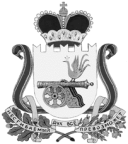 АДМИНИСТРАЦИЯВЯЗЬМА - БРЯНСКОГО СЕЛЬСКОГО ПОСЕЛЕНИЯВЯЗЕМСКОГО РАЙОНА  СМОЛЕНСКОЙ ОБЛАСТИП О С Т А Н О В Л Е Н И Еот 10.02.2020                                                                                                             № 4Рассмотрев протест Вяземской межрайонной прокуратуры, в целях приведения муниципального нормативного правового акта в соответствие с действующим федеральным законодательством, в соответствии с Федеральным законом от 02.12.2019 № 390-ФЗ «О внесении изменений в Жилищный кодекс Российской Федерации», руководствуясь Уставом Вязьма - Брянского сельского поселения Вяземского района Смоленской области,Администрация Вязьма - Брянского сельского поселения Вяземского района Смоленской области  п о с т а н о в л я е т:1. Внести в Положение о муниципальном жилищном контроле на территории Вязьма - Брянского сельского поселения Вяземского района Смоленской области, утвержденное постановлением Администрации Вязьма - Брянского сельского поселения Вяземского района Смоленской области от 15.04.2013 № 20 (в редакции постановлений Администрации Вязьма - Брянского сельского поселения Вяземского района Смоленской области от 02.02.2017 № 6, от 13.03.2018 № 15, от 22.03.2019 № 10) (далее - Положение) следующее изменение:1.1. Пункт 2.4.1 Положения изложить в следующей редакции:«2.4.1. Начала осуществления товариществом собственников жилья, жилищным, жилищно-строительным кооперативом или иным специализированным потребительским кооперативом деятельности по управлению многоквартирными домами в соответствии с представленным в орган государственного жилищного надзора уведомлением о начале осуществления указанной деятельности.».2. Настоящее постановление вступает в силу после его обнародования на информационном стенде и официальном сайте Администрации Вязьма - Брянского сельского поселения Вяземского района Смоленской области в информационно-телекоммуникационной сети «Интернет» (http://вязьма-брянская.рф/).	3. Контроль за исполнением настоящего постановления оставляю за собой.Глава муниципального образованияВязьма - Брянского сельского поселенияВяземского района Смоленской области                                       В.П. ШайтороваО внесении изменения в Положение о муниципальном жилищном контроле на территории Вязьма - Брянского сельского поселения Вяземского района Смоленской области